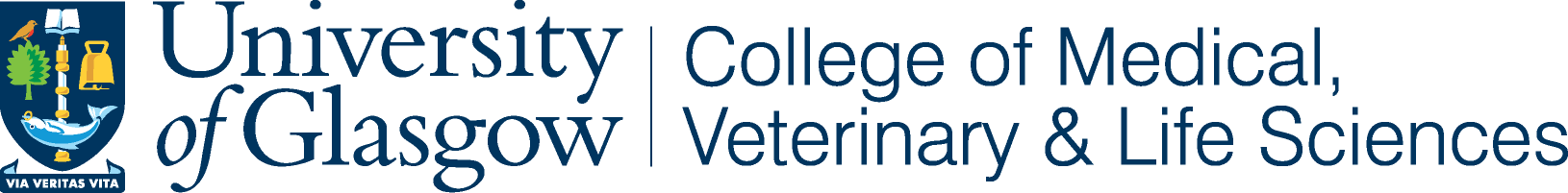 Project Code Number:174009/01Subject Identification Number for this trial:ADULT CONSENT FORMTitle of Project: Supporting Evidence-Based Interventions to Achieve Agricultural Development Goals, Tanzania (SEBI-TZ)Name of Researcher(s): Professor Sarah Cleaveland, University of Glasgow, UK. STATEMENT OF CONSENT"The purpose of this study, and the study procedures, risks and benefits have been explained to me. I have been allowed to ask questions, and my questions have been answered to my satisfaction. I have been told that I may contact the KCMC Ethics Committee at +255-27-275-3909 if I have questions about my rights as a research subject, to discuss problems, concerns, or suggestions related to the research, or to obtain information or offer input about the research. I confirm that I have read the information sheet dated [FILE NAME/DATE- TO BE CONFIRMED]. I understand that my participation is voluntary and that I am free to withdraw at any time, without giving any reason and without my legal rights being affected. I agree to take part in this study.”Name of subject	Date	SignatureName of Person taking consent		Date	SignatureWitness (if applicable)	Date	Signature(1 copy for subject; 1 copy for researcher)